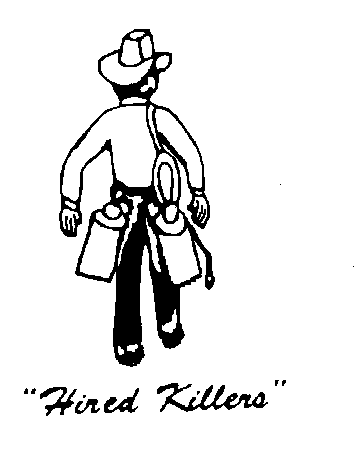 	DATE:  ___________________	VIA FAX NUMBER OR EMAIL:    _______________________________Dear Valued Customer,Thank you for allowing Hired Killers Inc to be your pest control company.  We look forward to providing the quality service that you deserve, which brings us to the point of this letter.The Texas Department of Agriculture Structural Pest Control Services Administrative Code Chapter 595.6 “Pest Control Sign” requires the following:Any work place that is non-residential with three or more full-time employees or any hospital, nursing home, hotel, motel, lodge, warehouse, food processing establishment, must post a “48 Hour Notice” prior to any pesticide treatment being performed.  The sign should be posted in an area of common access.  The information sign will allow you to contact someone who can tell you what pesticide is being used.Attached is a copy of the “48 Hour Notice” with the date of your scheduled service.  Please post this notice in a common area 48 hours prior to your service.Thank you for your cooperation in this matter.  We look forward to seeing you soon.Sincerely,Hired Killers, Inc. 